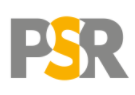                                     FORMULARZ ZGŁOSZENIOWY                              PRZEGLĄDU SYSTEMATYCZNEGOProsimy o dokładne i jak najbardziej szczegółowe wypełnienie wszystkich pól formularza. Umożliwi on stworzenie odpowiedniej strategii wyszukiwawczej.  Imię i Nazwisko Nazwa jednostki uczelnianej  Adres e-mail TelefonDataPytanie badawcze / Proponowany tytuł przeglądu systematycznegoProszę podać pytanie badawcze lub proponowany tytuł przeglądu. Jeśli nie jest jeszcze ustalony, proszę określić temat, na który chcieliby Państwo uzyskać informacje.Słowa kluczowe, wyszukiwawczeProszę podać terminy/słowa kluczowe, które powinny być uwzględnione jako hasła wyszukiwawcze np. nazwy jednostek chorobowych, leków. Kryteria Włączenia i WyłączeniaProszę podać informacje na temat odpowiednich kryteriów włączenia/wykluczenia. Np.: charakterystyka populacji (wiek, płeć), regiony geograficzne, wzorce projektów badawczych, języki badań, zakres dat.Przykładowe artykułyProszę podać 2-3 przykłady artykułów naukowych związanych z tematem Państwa przeglądu systematycznego. Przykład 1Przykład 2Przykład 3Bazy danychProszę zaznaczyć bazy danych, dla których ma być stworzona strategia wyszukiwawcza.      PubMed      Embase      Medline      Cochrane      Scopus      Inna. Jaka?  UwagiWszystko co wydaje się Państwu istotne przy tworzeniu przeglądu systematycznego.